geoCentric Extra High Back
Multi Tilt [geo-XHB-MT]BackrestFully Upholstered Dual Curve Backrest19" wide by 34" high5" Patented Back Height Adjustment SystemArmsClick here to view optionsSeatEight Ply Hardwood Seat StructureHigh Resilient Polyurethane FoamSeat Pan 20" wide by 19" deepOptions:Memory Foam Seat [EA]Small Seat (18.5"W x 17"D) [SS]Extra Long Seat (20"Wx21"D) [XLS]Triple Density Foam Seat (Adds 1/4" to seat width and depth) [TDF]Tailored Upholstery on Seat Pan [TS]Multi Tilt Mechanism Infinite Forward Tilt Lock Out Infinite Lock Free FloatBack Angle AdjustmentAdjustable Spring Tension2.5" Depth Adjustable Seat SliderPneumatic Lift (Seat Height)125 mm Pneumatic Lift (16.5" – 21.5")Options:80 mm pneumatic lift (15.75-18.75") [80mm]100 mm pneumatic lift (16-19.5") [100mm]140 mm pneumatic lift (17.5-23") [140mm]Base/Glides/Casters26" Glass Reinforced Nylon Base5 Dual Wheel Nylon Carpet CastersOptions:2 1/4" Glides [2G]Chrome Accent Casters [CAC]26" Polished Aluminum Base [PB]Single Wheel Nylon Casters [SW]Single Wheel Urethane Casters [SWU]Urethane Casters [UC]Additional OptionsAir Lumbar [AL]Air Thoracic [AT]Air Thoracic and Air Lumbar [ATL]Cal. 133 [Cal133]Neck Support [NNS]Measurements / Overall DimensionsBoxed Weight/Size (60  lbs./11.7 cu.ft)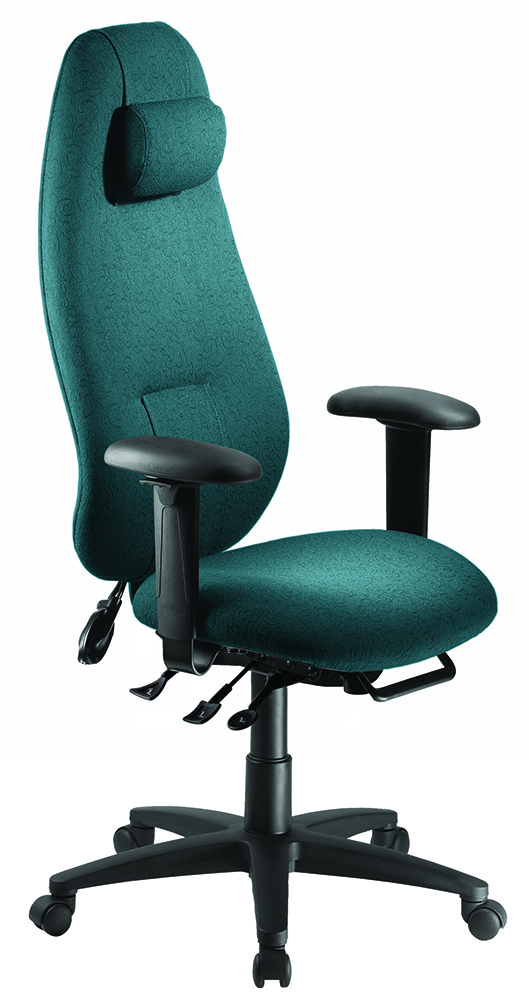 